LOOK IT UP: ◊ Judges 6:12-16             		            Date:			◊ Ephesians 2:1-10				Date:			◊ Galatians 3:26-29   				Date:						TALK ABOUT IT: What beliefs about yourself do you struggle with the most?How does seeing yourself as God sees you change the way you live for Him?I Am NEWSpeaker: Jim Coppersmith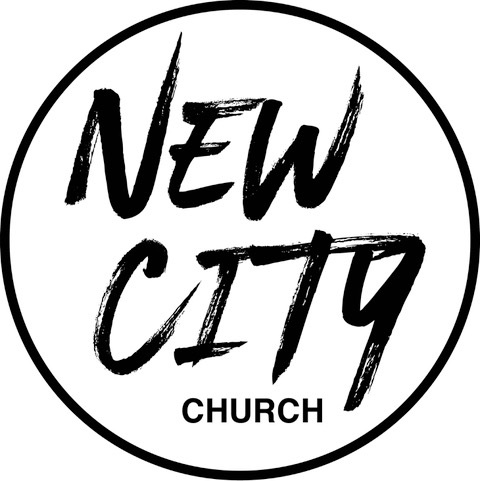 We Exist to: Know God, Love People, and Change LivesWWW.NCCDayton.org  New City Church Information CenterWelcome to New City Church! We are so glad you could join us today. To help ensure a distraction free worship environment, please be sure your phone ringer is set to vibrate. Also, if you must exit the Worship Center, please do so as quietly as possible. We hope you enjoy today’s worship experience. First Time Visitors: If this is your first visit to New City Church, Welcome! Please be sure to visit the Connect Center to drop off your connect card and receive a “thank you” gift for visiting.Serving Opportunities: If you are interested in volunteering in ministry, you can go online to www.nccdayton.org to the “Volunteering” page and complete a registration form, or you can contact the ministry leader for more information:Children’s Ministry: Courtney Wilson (937)679-2641Praise & Worship: Kyle Fry (937)782-9322Youth Ministry: Mario Velasquez (937)867-6341Food Ministry: Diana Leighner (937)241-8318Other Ministries: Jessica Lucas (937)270-8235 Connect Center - Volunteers are available at the Connect Center to answer questions or help with activity sign ups. Please stop by, they would love to hear from you. Message NotesWhat you 			 about 	          	 matters.Your 			 has 			. 			 some work to do.		           	 now defines you.Notes:																											*Text-To-Give  937-770-8080Upcoming Events*Every Tuesday 5:00-6:00pm    Food Ministry-Feed the Community**Every Wednesday @ 6:00pm Wednesday Rewind (New City Online)10/22/22  Family Pumpkin Painting 6:00-7:30 (2437 Ontario Ave.)10/23/22  New City’s 5 Year Anniversary10/24/22  City Sisters (Door #4) 6:30-8:00pm10/26/22  Forged Men’s Group (2437 Ontario Ave.) 6:00-7:30pm10/31/22 Treat Your Streets 6:00-8:00pm (4800 N. Dixie Dr. AND 2437 Ontario Ave.)SCRIPTURE REFERENCE:• Colossians 3:1-11 • Proverbs 4:23 (NIV, NLT, KJV)